UNITÀ DI APPRENDIMENTO:Il CarnevalePIANO DI LAVORO UDASPECIFICAZIONE DELLE FASI nelle varie disciplinePIANO DI LAVORO UDAIn una unità di apprendimento, che persegue competenze e quindi, per sua natura, è interdisciplinare, è essenziale siano gli alunni a compiere il lavoro, orientati e supportati dagli insegnanti e che i compiti siano sempre leggermente più complessi rispetto alle risorse già possedute dagli studenti, proprio per innescare la soluzione di problemi e la ricerca di nuove informazioni. Normalmente, l’unità di apprendimento è lavoro di gruppo, poiché la competenza è un costrutto sociale. Ciò permette, inoltre, lo sviluppo di competenze sociali di collaborazione, condivisione, cooperazione, mutuo aiuto.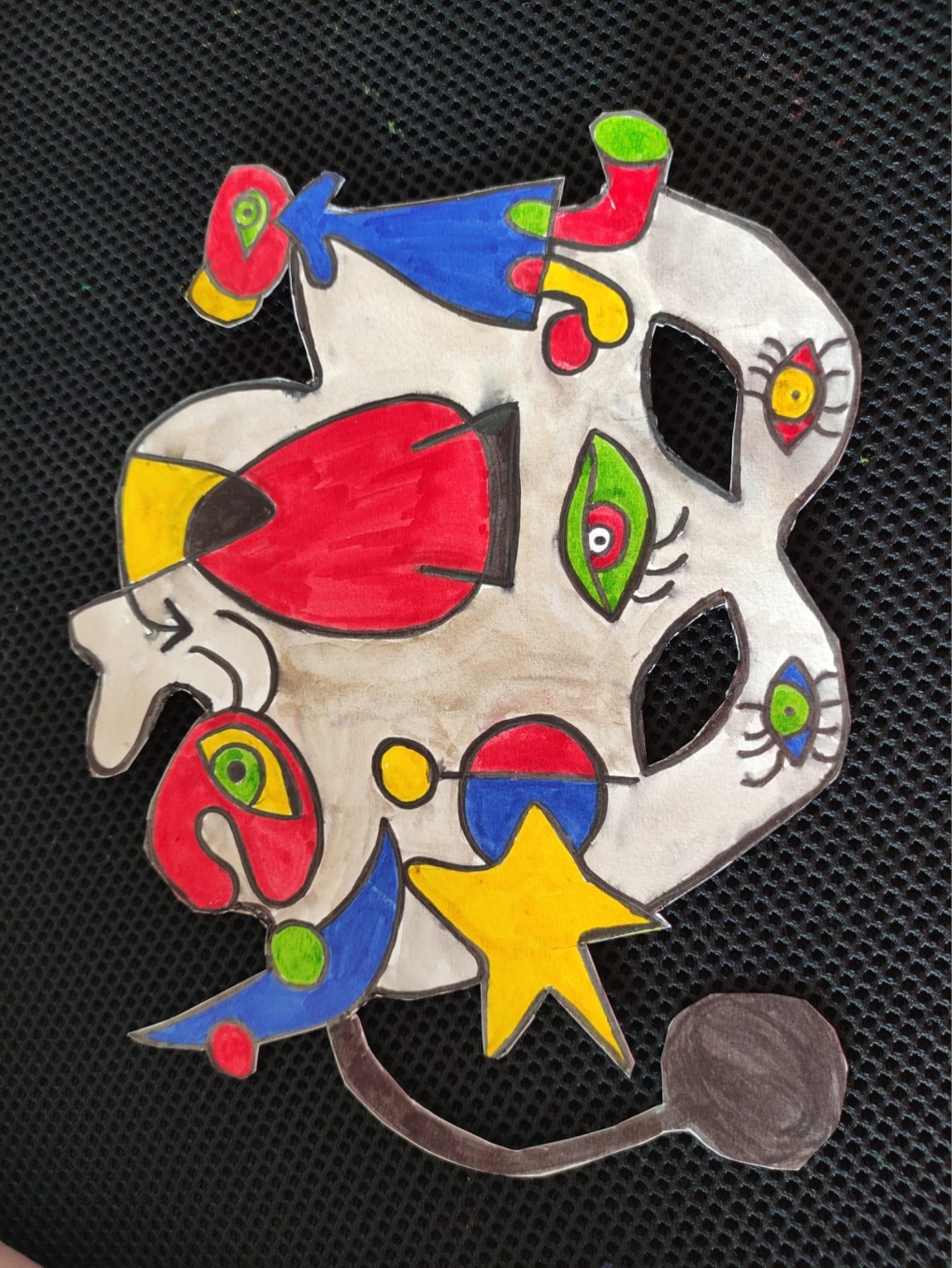 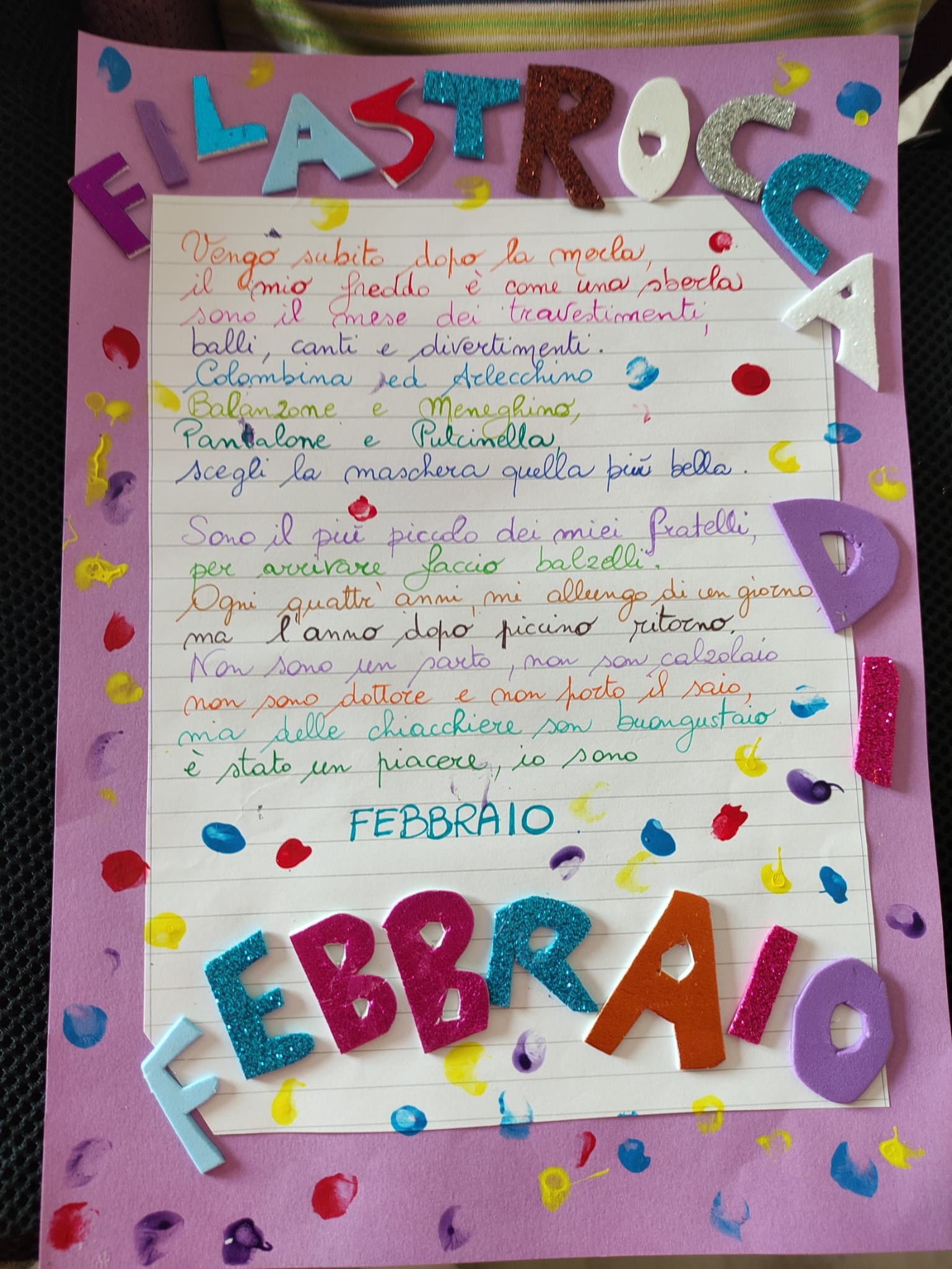 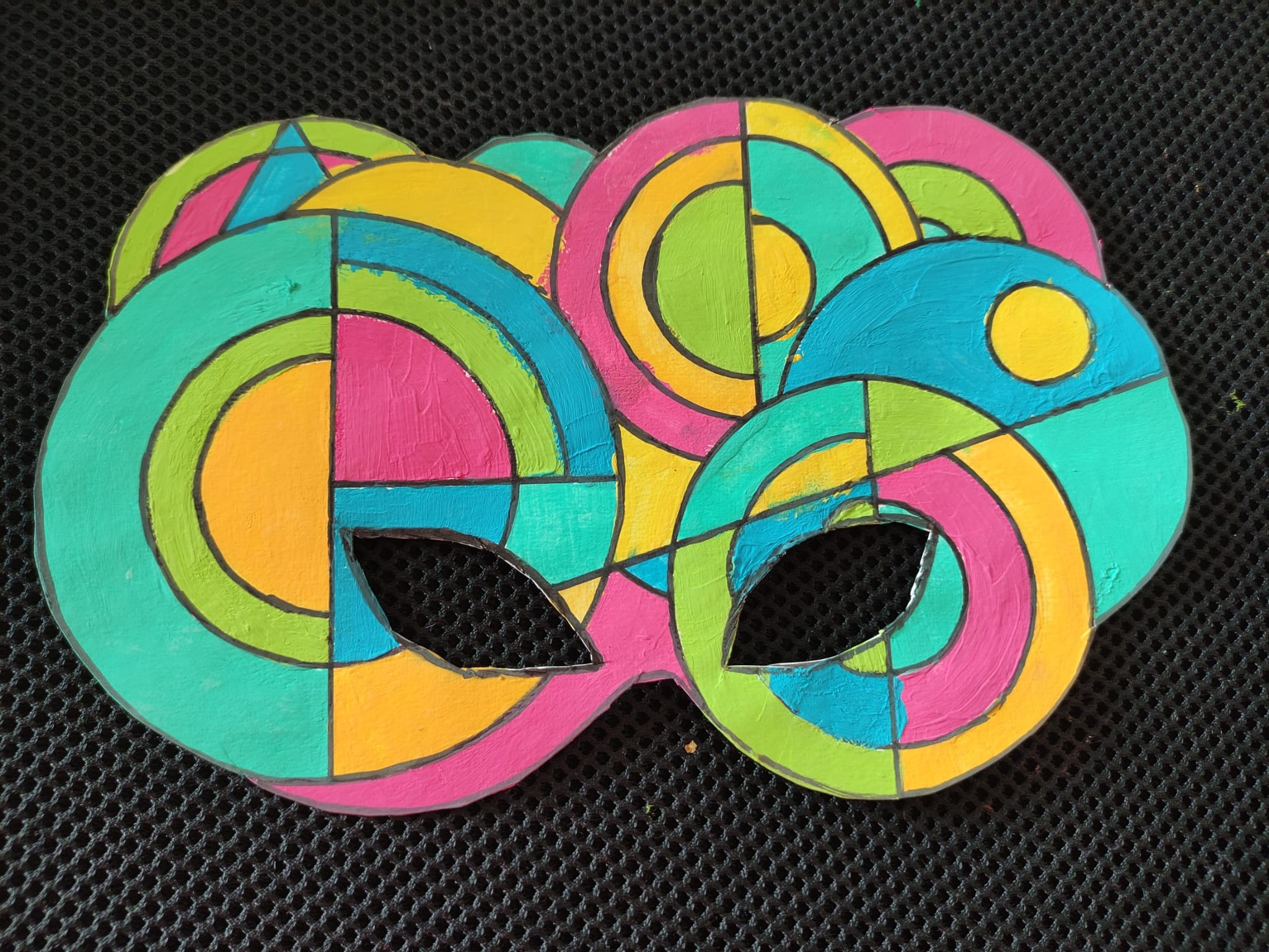 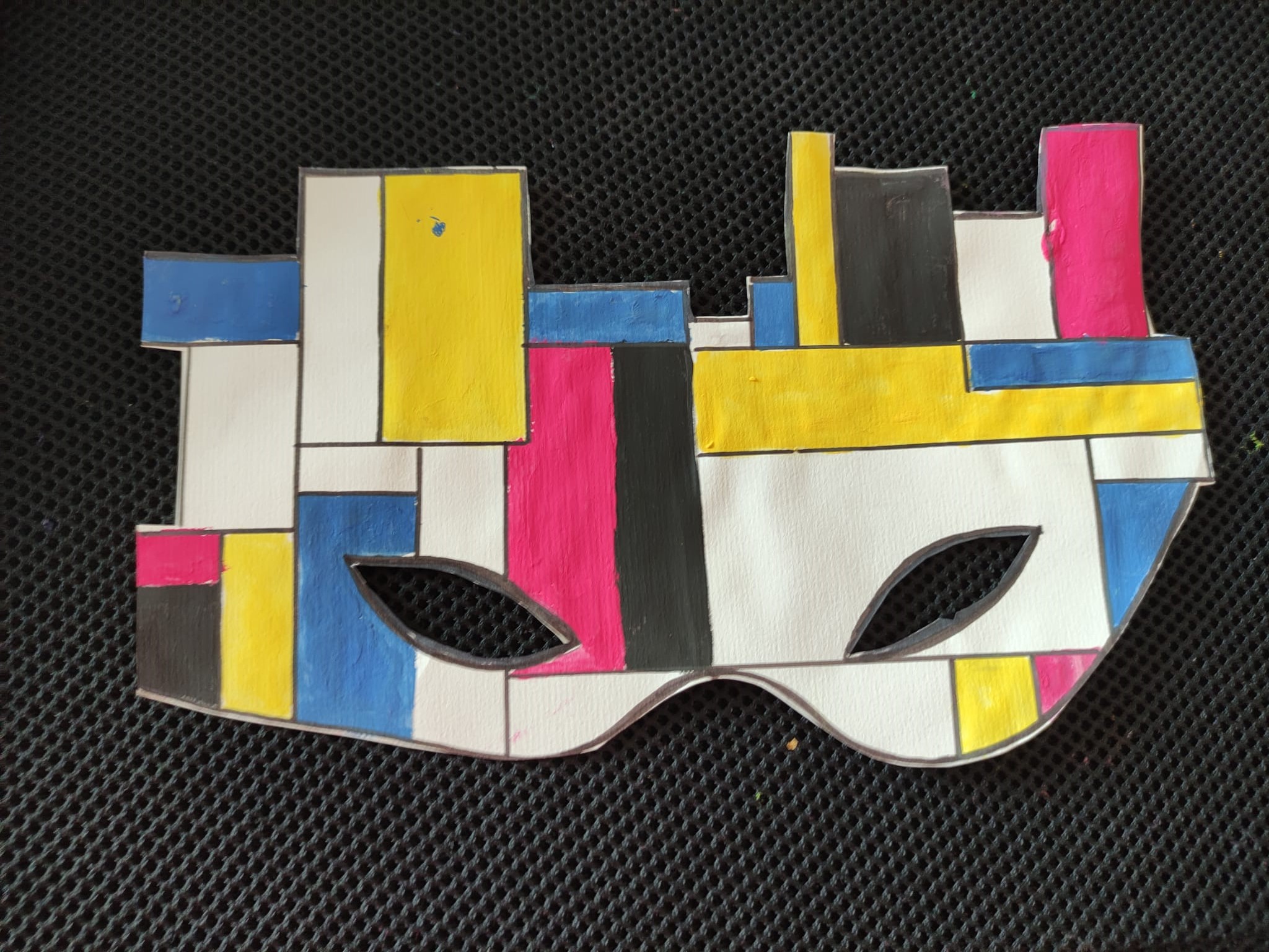 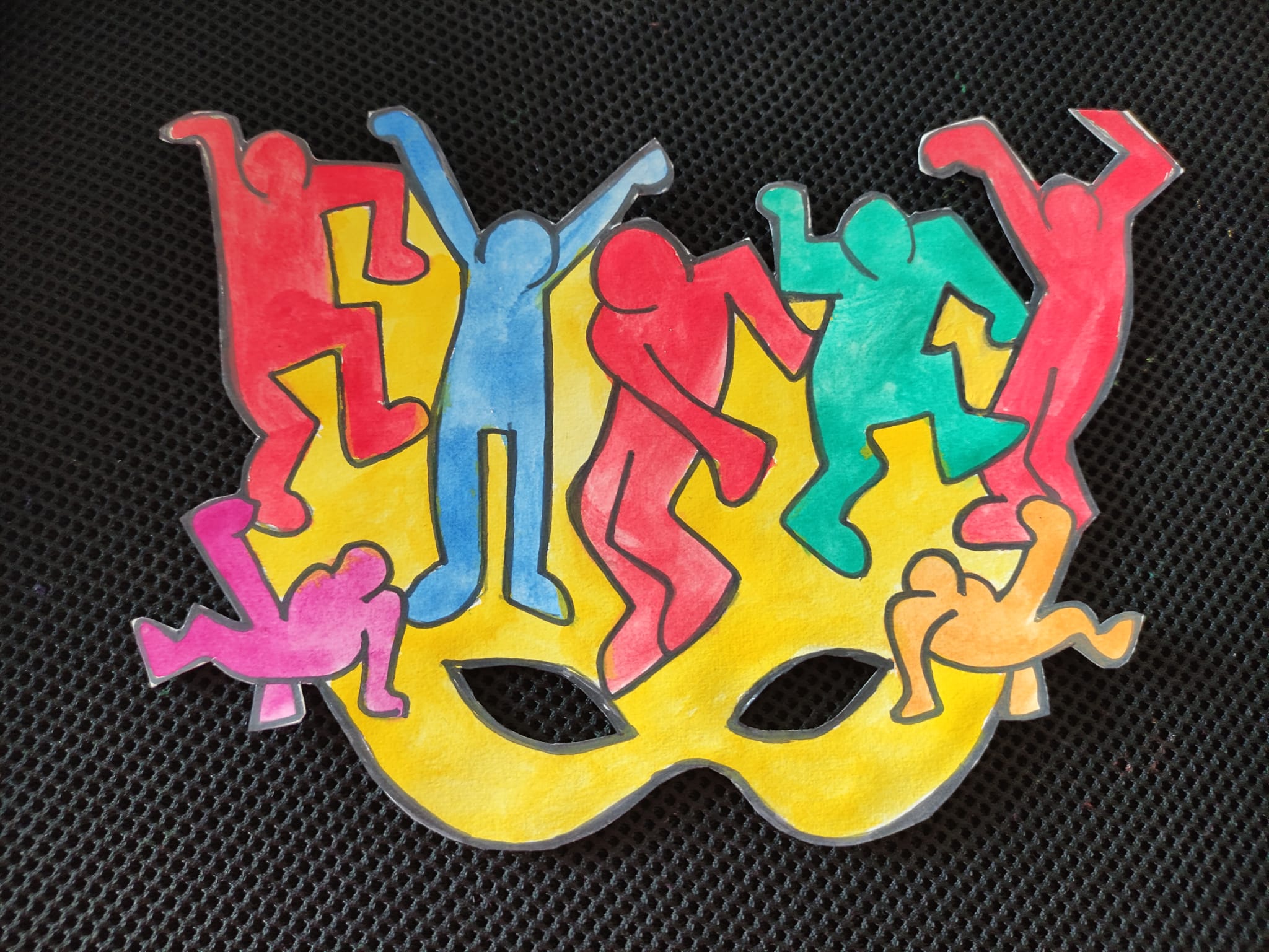 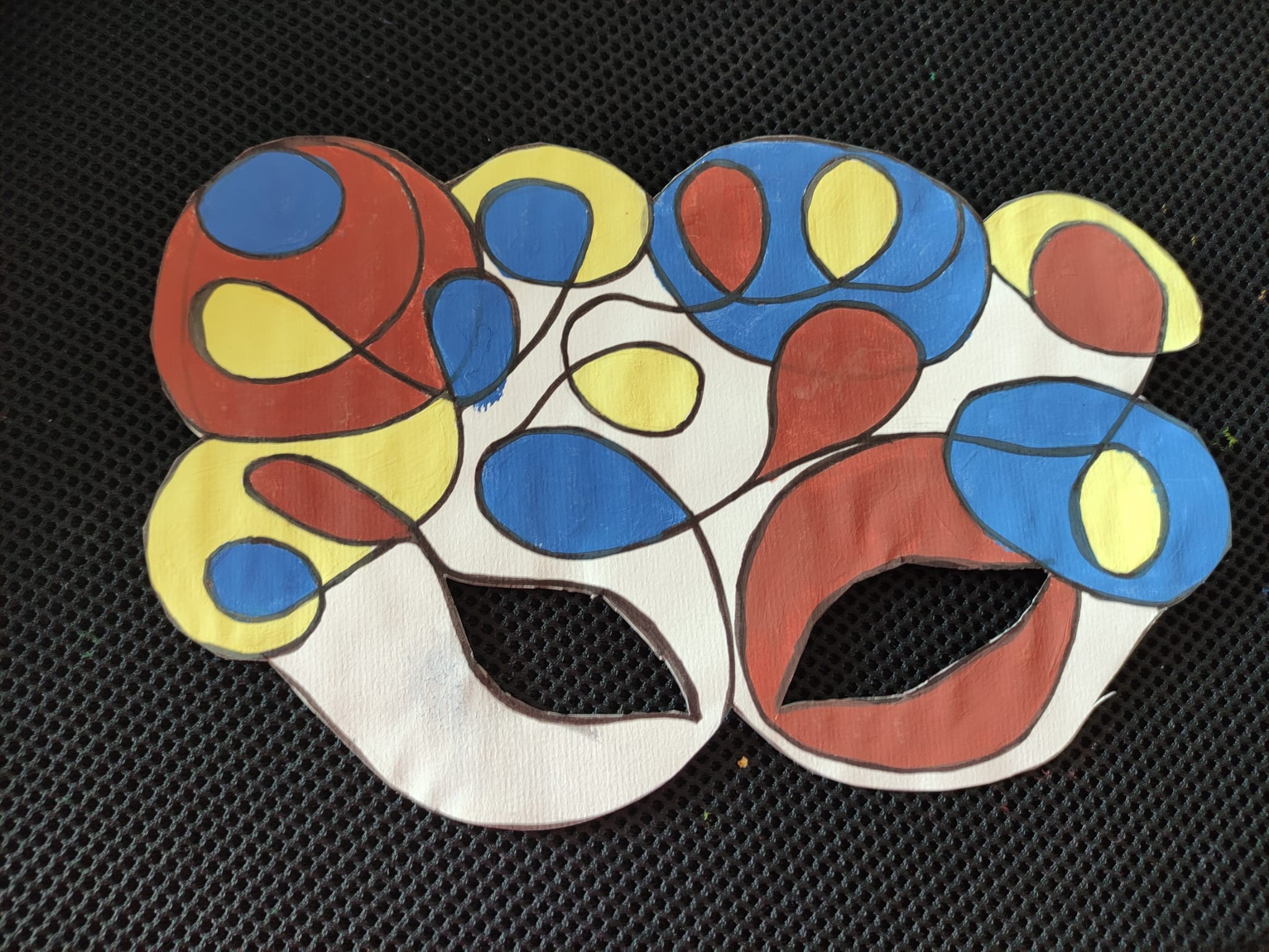 UNITA’ DI APPRENDIMENTOUNITA’ DI APPRENDIMENTOUNITA’ DI APPRENDIMENTOTitoloIl Carnevale  Il Carnevale  ProdottiMaschere di CarnevaleCartellone sul CarnevaleCostumi personalizzati Maschere di CarnevaleCartellone sul CarnevaleCostumi personalizzati Competenze chiaveCompetenze chiaveEvidenze osservabiliCompetenza alfabetica funzionaleCompetenza alfabetica funzionaleLegge e comprende testi informativi Competenza digitaleCompetenza digitaleComprende il significato dei messaggi inviati dalla visione di documentari.Usa con responsabilità le tecnologie in contesti comunicativi concreti per ricercare informazioni e per interagire con altre persone, come supporto alla creatività.Competenza in materia di consapevolezza ed espressione culturaliCompetenza in materia di consapevolezza ed espressione culturaliRealizza prodotti artistici efficaci dal punto di vista estetico e comunicativoIn relazione alle proprie potenzialità e al proprio talento si esprime negli ambiti che gli sono più congeniali: motori, artistici e musicali.Abilità(gruppi di abilità riferite ad ogni singola competenza che si intende osservare)Abilità(gruppi di abilità riferite ad ogni singola competenza che si intende osservare)Conoscenze(gruppi di conoscenze riferite ad ogni singola competenza che si intende osservare)L’alunno ricava le informazioni implicite e esplicite sulla base dei vari testi proposti.Risponde a delle domande di comprensione sui testi letti. L’alunno ricava le informazioni implicite e esplicite sulla base dei vari testi proposti.Risponde a delle domande di comprensione sui testi letti. Letture per la ricerca di informazioniTesti informativi L’alunno ricerca dal computer o da altri strumenti le informazioni utili sul Carnevale nel mondo e sulle maschere. L’alunno ricerca dal computer o da altri strumenti le informazioni utili sul Carnevale nel mondo e sulle maschere. Ricerche onlineRealizzazione di ricerche scritte sui temi proposti L’alunno utilizza tecniche e linguaggi adeguati per realizzare prodotti artistici seguendo indicazioni e finalità precise.L’alunno utilizza tecniche e linguaggi adeguati per realizzare prodotti artistici seguendo indicazioni e finalità precise.Tecniche artistiche differentiMateriali differenziatiUNITA’ DI APPRENDIMENTOUNITA’ DI APPRENDIMENTODestinatariAlunni della classe Quinta della scuola primaria Anna Frank di DrubiaglioPrerequisitiSapere leggere fonti di tipologia diversa con attività guidataSaper utilizzare materiali diversi sulla base di esperienze svolte negli anni scolastici precedentiSaper ricercare informazioni da internet Fasi di applicazione nelle varie disciplineItaliano e tecnologia: - ricerca e individuazione di testi sul Carnevale forniti dall’insegnanteRicerca di testi da internetLettura dei brani individuati Analisi dei testi Scrittura di brevi ricerche a carattere informativoStoria: - letture da brani proposti dall’insegnante a carattere storicoVisione di filmati sulla LIM tratti da YoutubeArte e immagine: - realizzazione di “Maschere” ispirate allo stile di pittori famosi utilizzando varie tecniche pittoriche Realizzazione di un cartellone sul Carnevale con materiali tattiliTempiL’unità didattica si è svolta nell’arco di 2 settimane Esperienze attivate o da attivare nellevarie disciplineEsporre in modo efficace Utilizzare al meglio manualità fine e globaleCapacità di confronto tra diversi materiali e opereCapacità critiche e di analisi delle differenzeMetodologiaLezioni frontaliLezioni multimedialiLavori di gruppoRisorse umane interne e/oesterneDocenti di classe e alunniStrumentiLibri di testo e quaderniSchede Cartoncini e cancelleria Computer e LIMValutazioneValutazione in itinere dei prodotti ottenuti da parte delle insegnanti Valutazioni collettive FasiAttivitàStrumentiEvidenze osservabiliEsitiTempiValutazione1Presentazione dell’attività. Visione di filmati da internetVisione di opere d’arte da riprodurre2 ore 2Ricerca dei testi informativi Libro di testoManualiSchede Capacità di individuazione e selezione dei testi adeguatiGli alunni hanno lavorato in modo positivo e consapevole2 oreValutazione del lavoro individuale in termini di prodotto3Rielaborazione di testi informativi per realizzare ricercheQuaderno e cancelleria Capacità di scrittura creativa  adattata al tipo di testoGli alunni hanno lavorato in modo positivo e consapevole2 oreValutazione delle ricerche da parte dell’insegnante confronto con la classe4Predisposizione dei materiali per la riproduzione di opere d’arteMateriale di cancelleria,fotocopie, colle, acquerelliManualità fine  e globaleGli alunni hanno lavorato in modo positivo e consapevole3 ore Valutazione dei prodotti da parte delle insegnanti e autovalutazione degli alunniUNITÀ DI APPRENDIMENTO: Il CarnevaleCoordinatore:Paola CoflerCollaboratori: Giulia Renna